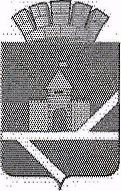 ПОСТАНОВЛЕНИЕ
АДМИНИСТРАЦИИ ПЫШМИНСКОГО ГОРОДСКОГО ОКРУГА____________________________________________________________________________                                   № ____                                                   пгт.ПышмаО внесении изменений в Порядок предоставления субсидий из
 бюджета Пышминского городского округа на оказание финансовой поддержки общественных объединений правоохранительной направленности, народных дружин участвующих в охране общественного порядка на территории  Пышминского городского округа В соответствии с Федеральным законом от 2 апреля 2014 № 44-ФЗ 
«Об участии граждан в охране общественного порядка», Федеральным законом 
от 06 октября 2003 № 131-ФЗ «Об общих принципах организации местного самоуправления в Российской Федерации» ПОСТАНОВЛЯЮ:1. Внести в Порядок предоставления субсидий из бюджета Пышминского городского округа на оказание финансовой поддержки общественных объединений правоохранительной направленности, народных дружин участвующих в охране общественного порядка на территории  Пышминского городского округа, утвержденный  постановлением администрации Пышминского городского округа от 08.09.2021 №558 (далее – Порядок), с изменениями, внесенными постановлениями администрации Пышминского городского округа от  01.03.2022 № 126, от 05.06.2023 № 470 следующие изменения:1) в пункте  9 раздела 1 слова «Объявление о начале проведения конкурсного отбора размещается на официальном сайте Пышминского  городского округа в информационно-коммуникационной сети "Интернет" по адресу: 
https:// www.пышминский-го.рф  не позднее 1 марта  текущего года» заменить словами «Объявление о начале проведения конкурсного отбора   размещается на официальном сайте Пышминского  городского округа в информационно-коммуникационной сети "Интернет" по адресу: https:// www.пышминский-го.рф в срок не позднее 10 календарных дней до дня начала приема заявок об участии в конкурсе с указанием:        даты начала подачи или окончания приема заявок  участников отбора, которая не может быть ранее 30- го календарного дня, следующего за днем размещения объявления о проведении  конкурса.»     2. Внести в Положение  о комиссии по отбору общественных объединений правоохранительной направленности, народных дружин участвующих в охране общественного порядка на территории Пышминского городского округа, утвержденное  постановлением администрации Пышминского городского округа от 08.09.2021 №558 (далее – Порядок), с изменениями, внесенными постановлениями администрации Пышминского городского округа от  01.03.2022 № 126, от 05.06.2023 № 470 следующие изменения:					 1) в подпункте 1 пункта 6 главы 3 слова «в срок не позднее 01 марта текущего года  размещает и официальном сайте Пышминского городского округа  в сети "Интернет" по адресу: https:// www.пышминский-го.рф объявление о проведении отбора, а также информацию об условиях и сроках проведения конкурса на право предоставления субсидий  с указанием даты, времени начала (окончания) подачи (приема) заявлений и места приема заявлений на участие в конкурсе, почтового адреса для направления заявок на участие в конкурсе и запросов о разъяснении порядка подготовки таких заявок, контактных телефонов для получения устных консультаций по вопросам подготовки документов на участие в конкурсе (приложение к настоящему Положению);» заменить словами «Размещает и официальном сайте Пышминского городского округа в сети "Интернет" по адресу: https:// www.пышминский-го.рф объявление о проведении отбора, а также информацию об условиях и сроках проведения конкурса на право предоставления субсидий  с указанием даты, времени начала (окончания) подачи (приема) заявлений и места приема заявлений на участие в конкурсе, почтового адреса для направления заявок на участие в конкурсе и запросов о разъяснении порядка подготовки таких заявок, контактных телефонов для получения устных консультаций по вопросам подготовки документов на участие в конкурсе (приложение к настоящему Положению);»;	      2) в подпункте 1 пункта 10 главы 4 слова «обеспечивает публикацию информации об условиях и сроках проведения конкурса на право предоставления субсидий  в газете "Пышминские вести" с указанием даты, времени и места приема заявок на участие в конкурсе, почтового адреса для направления заявок на участие в конкурсе, а также размещает указанную информацию на официальном сайте Пышминского городского округа  в сети "Интернет" по адресу: https:// www.пышминский-го.рф - не позднее 01 марта текущего года;» заменить словами «обеспечивает публикацию информации об условиях и сроках проведения конкурса на право предоставления субсидий  с указанием даты, времени и места приема заявок на участие в конкурсе, почтового адреса для направления заявок на участие в конкурсе, а также размещает указанную информацию на официальном сайте Пышминского городского округа  в сети "Интернет" по адресу: https:// www.пышминский-го.рф.». 3. Внести в приложение к Положению о комиссии по отбору общественных объединений правоохранительной направленности народных дружин участвующих в охране общественного порядка на территории Пышминского городского округа следующие изменения:1) в пункте 6 слова «Конкурсные документы принимаются с 01 марта  по 30 марта (включительно) года, в котором предоставляется заявка, по адресу: пгт. Пышма, ул. 1-е Мая, д.2 ежедневно (кроме субботы и воскресенья) с 08.00 часов до 17.15 часов, перерыв с 12 часов до 13 часов  по пятницам  до 16:00.» заменить словами «Конкурсные документы принимаются с ________ по _______ (включительно) года, в котором предоставляется заявка, по адресу: пгт. Пышма, ул. 1-е Мая, д.2 ежедневно (кроме субботы и воскресенья) с 08.00 часов до 17.15 часов, перерыв с 12 часов до 13 часов  по пятницам  до 16:00.» 										4. Настоящее постановление опубликовать в газете «Пышминские вести» на официальном сайте Пышминского городского округа (www.пышминский-го.рф).Исполняющий обязанности главыПышминского городского округа                                                         А.А. Варлаков